DÉPÔT D’UNE DEMANDE DE RECONNAISSANCEPour déposer une demande de reconnaissance, la requérante doit s’assurer d’avoir un dossier complet. Elle doit prendre rendez-vous au bureau coordonnateur pour déposer tous les documents requis afin que la personne désignée puisse s’assurer que le dossier est bien complet. Attention : Tout dossier de demande de reconnaissance incomplet ne sera pas accepté par le bureau coordonnateur et vous sera remis. Les dossiers doivent être seulement déposés en personne et sur rendez-vous.LISTE DE DOCUMENTSListe des documents à fournir pour déposer un dossier de demande de reconnaissance à titre de responsable de service de garde en milieu familial (RSG).Une copie de l‘acte de naissance de la requérante ou de tout autre document attestant de son identité, de la date de sa naissance et de son droit de travailler au Canada;Une copie de l’acte de naissance ou de tout autre document établissant l’identité et la date de naissance de chaque enfant de moins de 18 ans qui habite ordinairement avec la requérante ainsi qu’une indication des heures pendant lesquelles il/elle est présent à la résidence où la requérante entend fournir les services de garde;Un certificat de secourisme datant d'au plus 3 ans. À partir du 1er avril 2016, le certificat doit attester la réussite d’un cours de secourisme adapté à la petite enfance d'une durée minimale de 8 heures comprenant un volet sur la gestion de réactions allergiques sévères ou d'un cours d'appoint d'une durée minimale de 6 heures visant la mise à jour des connaissances acquises dans le cadre du cours de secourisme adapté à la petite enfance. Bien que le certificat attestant la réussite d’un cours de secourisme général d’une durée minimale de 8 heures soit accepté jusqu’au 1er avril 2016, nous vous recommandons fortement de suivre le cours de secourisme répondant aux nouvelles exigences.La preuve de réussite de la formation initiale requise pour devenir RSG. À moins qu'elle ne soit titulaire de la qualification prévue à l'article 22 (posséder un diplôme d'études collégiales en techniques d'éducation à l'enfance ou toute autre équivalence reconnue par le ministre), la responsable doit avoir réussi, dans les 3 ans précédant sa demande de reconnaissance,  une formation d'une durée d'au moins 45 heures portant sur le rôle d'une personne responsable d'un service de garde en milieu familial, le développement de l'enfant, la sécurité, la santé et l'alimentation et le programme éducatif prévu par la Loi. Au moins 30 de ces 45 heures de formation doivent porter sur le développement de l'enfant et le programme éducatif. Attention : si la formation date de plus de 3 ans au moment de la demande, elle ne sera pas acceptée.*La preuve de perfectionnement d’une durée minimale de 6 heures, si la formation initiale a été complétée plus d’un an avant la demande de reconnaissance. La personne qui fait la demande doit avoir complété 6 heures de perfectionnement dans l’année précédant la reconnaissance.  Au moins 3 de ces 6 heures doivent porter sur le développement de l'enfant et le programme éducatif prévu par la Loi.*La preuve de la formation obligatoire sur l’hygiène et salubrité alimentaire (cours de 3h30) pour les Responsables de services de garde en milieu familial.  *La preuve de couverture d’une police d’assurance-responsabilité civile pour un montant d’au moins 1 000 000 $ pas sinistre, dont la garantie s'étend aux activités de  la responsable et, s'il y a lieu, à celles de la personne qui l'assiste et des remplaçantes énumérées à l'article 81.Les preuves d’absence d’empêchements à jour pour la requérante et pour chaque personne majeure vivant dans la résidence où elle entend fournir les services de garde. Puisque les délais requis pour obtenir l’attestation d’absence d’empêchement peuvent être longs, il est recommandé d’effectuer ces demandes dès que vous entreprenez les démarches en vue d’obtenir une reconnaissance. Pour faire une demande, vous devez prendre rendez-vous au bureau coordonnateur. Chaque personne devant être l’objet d’une vérification doit se présenter en personne avec deux preuves d’identité avec photo et 110$ (chèque ou comptant). Pour prendre rendez-vous, contactez Madame Paula Déry 514 747-5822 au poste 222.Si la résidence abrite une arme à feu, une copie du certificat d’enregistrement de cette arme.Les preuves d’absence d’empêchements à jour pour l’assistante de la requérante et pour sa ou ses remplaçantes occasionnelles, (le cas échéant)Le formulaire de demande de reconnaissance et toutes les annexes qu’il contient dûment remplies.Si la requérante est locataire, une lettre du propriétaire autorisant la locataire à avoir un service de garde en milieu familial dans le logement.*Les documents identifiés par un astérisque peuvent être fournis après le dépôt initial de la demande de reconnaissance.La requérante qui ne désire pas utiliser le formulaire de demande de reconnaissance ci-joint, doit, en plus de fournir tous les documents précédemment décrits, fournir une demande de reconnaissance écrite accompagnée de tous les documents et renseignements suivants :Une description de ses expériences de travail et de sa formation scolaire (CV);Un certificat d’un médecin attestant qu’elle a une bonne santé physique et mentale lui permettant d’assurer la prestation de services de garde aux enfants;Les noms, adresses et numéros de téléphone de deux personnes qui ne lui sont pas apparentés, qui la connaissent depuis au moins deux ans et qui peuvent attester de son aptitude à agir comme responsable d’un service de garde en milieu familial; L’adresse de la résidence où elle entend fournir les services de garde;Le nombre total d’enfants et le cas échéant, le nombre d’enfants âgés de moins de 18 mois qu’elle entend recevoir;Les jours et les heures d’ouverture du service de garde, y compris les heures de repas  et des collations dispensés aux enfants reçus ainsi que les jours de fermeture prévus;Si la candidate compte être assistée :Les coordonnées, adresse et numéro de téléphone de l’assistanteLe programme éducatif qu’elle entend appliquer et une description des activités et des interventions éducatives qui permettront d’atteindre les objectifs prévus à l’article 5 de la Loi;  y compris l’horaire type d’une journée et le menu type d’une semaine.La procédure d’évacuation en cas d’urgence, y compris un plan détaillé de la résidence.DEMANDE DE RECONNAISSANCEA titre de personne responsable d’un service de garde en milieu familialConformément au Règlement sur les services de garde éducatifs à l’enfance, vous devez soumettre au Bureau coordonnateur de la garde en milieu familial de Saint-Laurent une demande de reconnaissance accompagnée des documents requis. Par la suite, une entrevue aura lieu avec vous ainsi qu’avec les personnes âgées de plus de 14 ans qui résident dans la résidence où vous comptez fournir le service. De plus, sur rendez-vous, une visite intégrale de la résidence où vous comptez fournir le service sera effectuée.Par la présente, je soumets au bureau coordonnateur, une demande de reconnaissance à titre de personne responsable d’un service de garde en milieu familial, conformément au Règlement sur les services éducatifs à l’enfance.Signature de la requérante	DateDans ce document le féminin désigne aussi bien les hommes que les femmes.IDENTIFICATIONNOM DE FAMILLE 	PRÉNOM 	Adresse : 			  No, rue, app.	Ville	Code postalTéléphone 	Courriel : 	Adresse de la résidence privée où seront fournis les services de garde (si différente) NB : une résidence est un endroit où une personne habite :Adresse : 			  No, rue, app.	Ville	Code postalTéléphone  	Date de naissance	 	 		 	Jour		Mois		Année No. Assurance sociale 	  		  		Êtes-vous autorisé(e) à travailler au Canada : Oui 	Non 	RÉSIDENCEY a-t-il une arme à feu dans la résidence (Si c’est le cas, veuillez joindre le certificat d’enregistrement de l’arme) ? Oui 	Non 	Y aurait-il un autre service de garde dans la résidence où vous compter offrir les services? Oui 	Non 	Êtes-vous locataires?  Oui 	Non 	__.  Si vous êtes locataires, veuillez joindre une lettre du propriétaire vous autorisant à avoir un service de garde en milieu familial dans votre logement.Inscrivez le nom et la date de naissance de toutes les personnes de moins de 18 ans qui habitent avec vous et le lien qui vous unit à elles.Inscrivez le nom de toutes les personnes de plus de 18 ans qui habitent ordinairement la résidence et le lien qui vous unit à elles.EXPÉRIENCE DE TRAVAIL ET FORMATION(Vous n’avez pas à remplir cette section si vous fournissez votre CV)Quelles sont vos expériences de travail ?Emploi ou fonction 		  Employeur	 Principales tâches accompliesEmploi ou fonction 		  Employeur	 Principales tâches accompliesQuelle est votre formation scolaire ?Primaire 	Secondaire 	Collégiale 	Universitaire 	Diplôme(s) obtenu(s) 	OFFRE DE SERVICEIndiquez le nombre d’enfants que vous entendez recevoir : 	(Maximum 6 enfants, 9 enfants si vous êtes assistée d’une autre personne)Combien seront âgés de moins de 18 mois : 	(Maximum 2, 4 si vous êtes assistée d’une autre personne)Si vous comptez être assistée par une autre personne, indiquez le nom l’adresse et le numéro de téléphone de cette dernière? (Vous devez fournir une copie du consentement à la vérification ainsi qu’une copie de l’attestation d’absence d’empêchements de cette personne)Nom : 	 Adresse : 	 Téléphone : 	Inscrire les jours où vous comptez recevoir des enfants dans votre service de garde :L 	M 	M 	J 	V 		S 	D 	Inscrire les heures au cours desquelles vous entendez recevoir les enfants : Jour :	de 	à 	Soir :	de 	à	 Nuit :	de 	à 	 Quels sont les jours de fermeture prévus (nombre de semaines de vacances et congés fériés)?PROGRAMME ÉDUCATIFDécrivez le programme éducatif que vous entendez appliquer et une description des activités et des interventions éducatives qui permettront d’atteindre les objectifs prévus à l’article 5 de la Loi. (Veuillez joindre un document à part.)Article 5. « Afin d'assurer la prestation de services de garde éducatifs, le prestataire de services de garde applique un programme éducatif comportant des activités qui ont pour buts :1° de favoriser le développement global de l'enfant en lui permettant de développer toutes les dimensions de sa personne notamment sur le plan affectif, social, moral, cognitif, langagier, physique et moteur ;2° d'amener progressivement l'enfant à s'adapter à la vie en collectivité et de s'y intégrer harmonieusement.Le programme éducatif comprend également des services de promotion et de prévention visant à donner à l'enfant un environnement favorable au développement de saines habitudes de vie, de saines habitudes alimentaires et de comportements qui influencent de manière positive sa santé et son bien-être.Il peut aussi comprendre tout autre élément ou service que le ministre détermine. »Élaborez un exemple de menu pour une période d’une semaine, qui respecte les recommandations du Guide alimentaire canadien.Élaborez un horaire-type pour une journée en précisant les heures prévues de repas et de collations.DÉCLARATIONJE DÉCLARE que les personnes qui résident dans la résidence privée où je compte fournir le service de garde, ne présentent pas un danger moral ou physique pour les enfants que je compte recevoir.JE DÉCLARE que je ne suis pas représentée par mandataire en raison d’inaptitude ni ne suis sous un régime de protection pour majeur (curatelle- tutelle)JE DÉCLARE n’avoir jamais été déclarée coupable d’une infraction ou d’un acte criminel reliés aux responsabilités que je peux avoir à assumer au niveau financier, sur le plan du développement moral, de la santé, de la sécurité et du bien-être d’un enfant, ou reliés à toute atteinte contre la personne ou que j’en ai obtenu le pardon ou la réhabilitation.JE DÉCLARE ne pas être une personne dont la reconnaissance a été révoquée en vertu de l'article 75 ou dont le permis a été révoqué en vertu de l'article 28 de la Loi ou n'a pas été renouvelé en vertu des paragraphes 4 et 5 de cet article au cours des 3 dernières années (Article 52 du RSGEE).JE DÉCLARE ne pas être une personne qui était membre du conseil d’administration d’un titulaire dont le permis a été révoqué en vertu de l'article 28 de la Loi ou n’a pas été renouvelé en vertu des paragraphes 4e et 5e de cet article au cours des trois années précédant cette demande de reconnaissance à titre de personne responsable d’un service de garde en milieu familial :Article 28.4⁰ fait une fausse déclaration ou dénature un fait important lors de la demande de délivrance ou de renouvellement d’un permis ou dans un document ou un renseignement requis par le ministre;5⁰ s’adonne à des pratiques ou tolère une situation susceptible de compromettre la santé, la sécurité et le bien-être des enfants à qui il fournit des services de garde;J’ATTESTE que les renseignements transmis sont exacts et J’ACCEPTE de collaborer afin que le Bureau coordonnateur de la garde en milieu familial de Saint-Laurent puisse exécuter son mandat d'assurer le respect des normes déterminées par la loi.Signature	DateCERTIFICAT MÉDICALObjet : Demande de certificat médical - Service de garde en milieu familialVotre patiente désire soumettre à notre Bureau coordonnateur une demande de reconnaissance à titre de personne responsable d’un service de garde en milieu familial (RSG).Selon l’article 60 du Règlement sur les services de garde éducatifs à la petite enfance, elle doit fournir un certificat d’un médecin attestant qu’elle possède une bonne santé physique et mentale lui permettant d’offrir un milieu de garde assurant la santé, la sécurité et le bien-être des enfants.Veuillez noter les caractéristiques particulières inhérentes à la fonction de responsable de service de garde : Offrir des services de garde pour un maximum de 9 enfants sur une période de 10 heures par jour, 5 jours par semaine;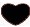  Avoir des aptitudes à établir des liens de sympathie réciproque avec les enfants et à répondre adéquatement à leurs besoins; Ses tâches comprennent, notamment, les soins aux enfants, l’organisation du matériel et la mise en application des activités éducatives, la préparation et le service des repas et collations, le nettoyage et la désinfection des lieux; Devoir fréquemment soulever des enfants et se pencher à leur niveau; Devoir habiller et accompagner chaque jour, à moins de temps inclément, les enfants lors des sorties à l’extérieur, même en hiver; Être appelée à soutenir les enfants et leurs familles dans diverses situations. Ces derniers proviennent parfois de milieux défavorisés; Démontrer des aptitudes à collaborer avec les parents; Avoir la capacité d’effectuer des tâches administratives diverses, notamment la gestion de dossiers et de grilles de calcul.Nous vous remercions de votre collaboration.Paula DéryDirectrice Adjointe, Bureau coordonnateur de la garde en milieu familial de Saint-LaurentJ’ai pris connaissance de l’information mentionnée ci-haut et j’atteste que Mme_____________________ a la santé physique et mentale lui permettant d’agir à titre de responsable d’un service de garde en milieu familial (RSG).Nom du médecin : 	Matricule : 		Numéro de téléphone : 	Signature : 		Date : 	RÉFÉRENCESUne personne responsable de service de garde en milieu familial qui demande une reconnaissance doit fournir les noms, adresses et numéros de téléphone de deux personnes qui ne lui sont pas apparentées, qui la connaissent depuis au moins deux ans et qui peuvent attester son aptitude à agir comme responsable d’un service de garde en milieu familial. (Article 60.5, Règlement sur les services de garde éducatifs à l’enfance)Personne #1Nom et prénom : 	Lien (non familial) avec cette personne : _________________________________________ Adresse complète : 	Téléphone : 	Encercler la langue parlée :	Français	AnglaisPersonne #2Nom et prénom : 	Lien (non familial) avec cette personne : _________________________________________ Adresse complète : 	Téléphone : 	Encercler la langue parlée :	Français	AnglaisAutorisation de la candidate (signature requise) : 	Date : 	PROCÉDURES D’ÉVACUATION EN CAS D’URGENCEDécrivez les procédures que vous avez prévues en cas d’urgence :Avez-vous établi des consignes d’urgence (exemple : regrouper tous les enfants et sortir deux par deux)? Lesquelles?Disposez-vous du matériel nécessaire en cas d’urgence : une lampe de poche, des couvertures, etc.? Énumérez.Est-ce à la portée de la main?Avez-vous déterminé un lieu de ralliement où les enfants pourront se réfugier en toutesécurité après l’évacuation? Oui 		Non 	Quel est-il? 	Est-il connu de tous (enfants gardés et autres occupants)?Oui 		Non 	Y avez-vous accès en tout temps ? Oui 		Non 	Est-il facilement accessible en hiver comme en été? Oui 		Non 	En avez-vous la clé?	Oui 		Non 	Y a-t-il une rue à traverser pour y accéder? Si oui, laquelle 	Y a-t-il un téléphone disponible pour appeler du secours ou informer les parents?Oui 		Non 	Si non, quels autres moyens avez-vous prévus pour appeler du secours ou pour aviser les parents de l’événement?Les parents connaissent-ils le lieu de ralliement en cas d’urgence?Oui 		Non 	PLAN DÉTAILLÉ DE LA RÉSIDENCENomDate de naissanceHeures de présence à la résidenceLienNomLienLUNDIMARDIMERCREDIJEUDIVENDREDICollation A.M.DÎNERCollation P.M.A.M.P.M.